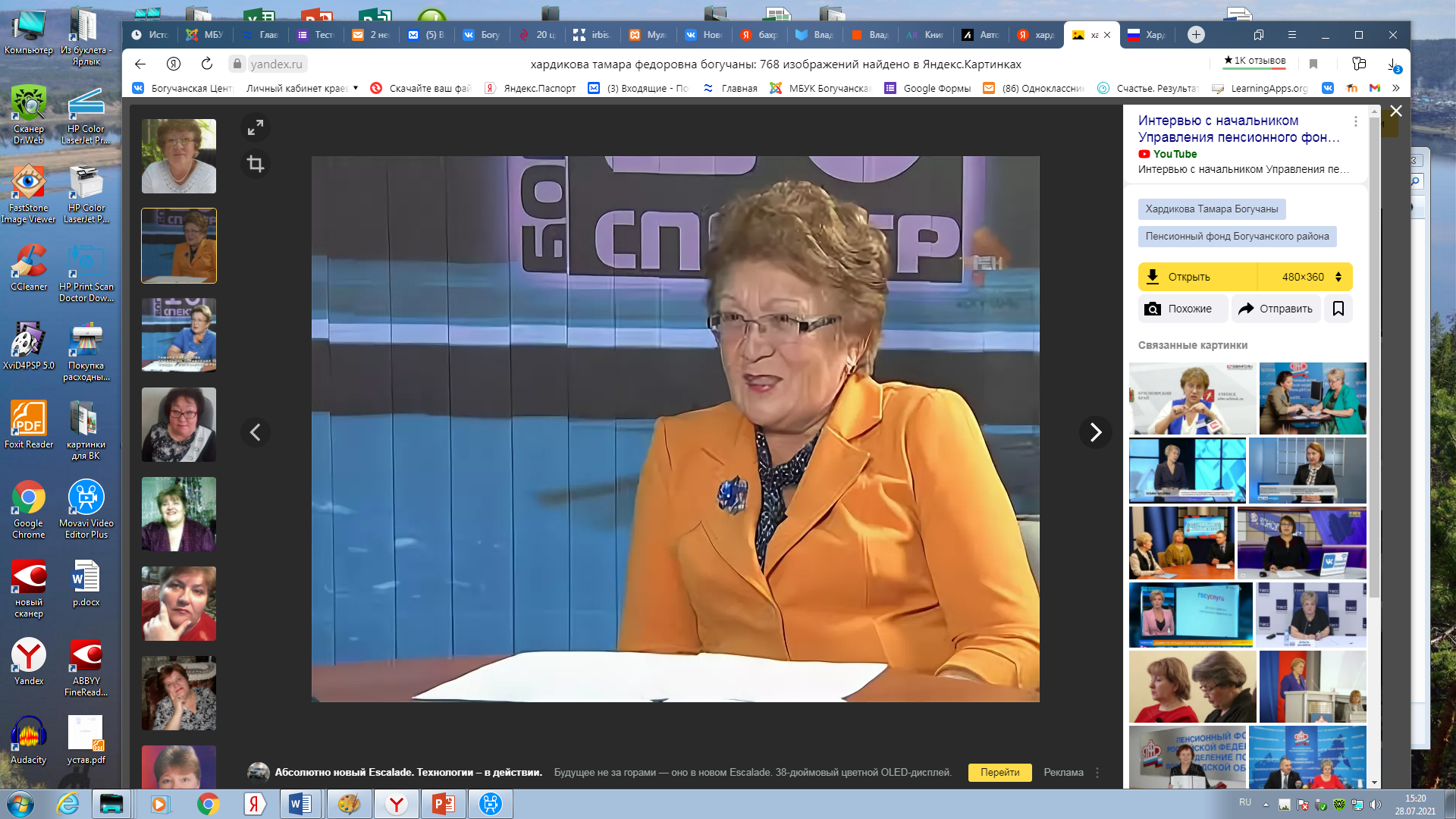 Хардикова Тамара Федоровна Хардикова Тамара Федоровна родилась 28 января 1952г. в г.Алма-Ата. В 1974г. окончила Красноярский государственный педагогический институт, преподавала математику в Богучанской восьмилетней школе (теперь школа №3).С 1980-1982 гг. – второй секретарь РК ВЛКСМ. 1982 – 1984гг. – инструктор отдела пропаганды и агитации Богучанского РК КПСС.1984 – 1991 гг. – главный бухгалтер-начальник финдовольствия войсковой части 65375 Иркутской области.1994-2001 гг. – начальник отдела организации назначения пенсий и пособий Управления социальной защиты населения Администрации Богучанского района.С 2001 по декабрь 2020 г.– начальник Государственного учреждения управления пенсионного фонда РФ в Богучанском районе Красноярского края.Общий стаж работы 43 года. Неоднократно являлась депутатом сельского Совета Богучанского района. В 2010 году избрана депутатом районного Совета. В течение 9 лет являлась помощником депутата Законодательного Собрания Красноярского края А.А.Симановского.В 2012 г. под непосредственным руководством Тамары Федоровны началось строительство нового административного здания УПФР в Богучанском районе. В новом здании была выделена отдельная клиентская служба. За высокий профессионализм в работе, многолетний добросовестный труд Тамара Федоровна награждена благодарственным письмом губернатора Красноярского края, почетной грамотой Министерства труда и социальной защиты РФ.Решением Богучанского районного Совета депутатов № 16/1-119 от 02.06.2017 г. Хардиковой Тамаре Федоровне присвоено звание «Почетный гражданин Богучанского района».